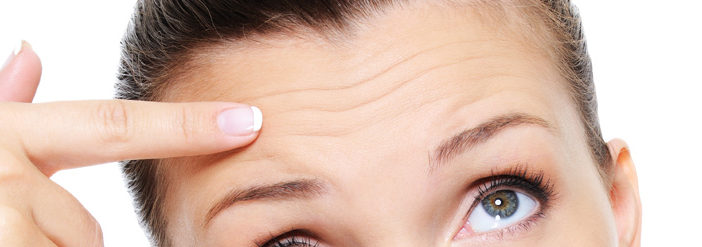 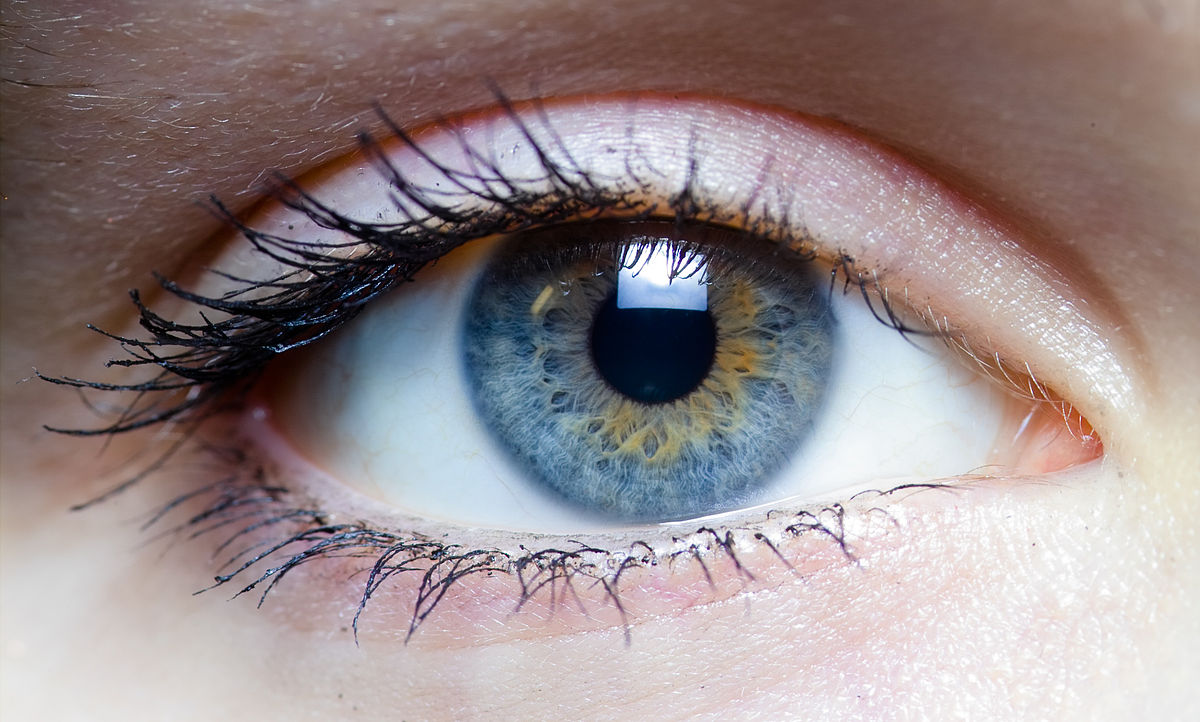 frontœil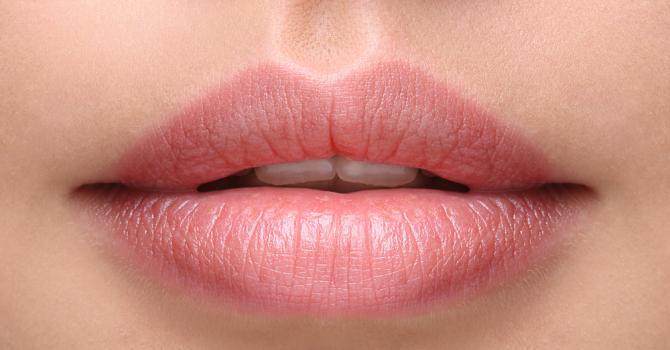 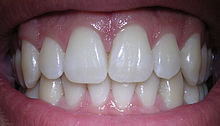 bouchedent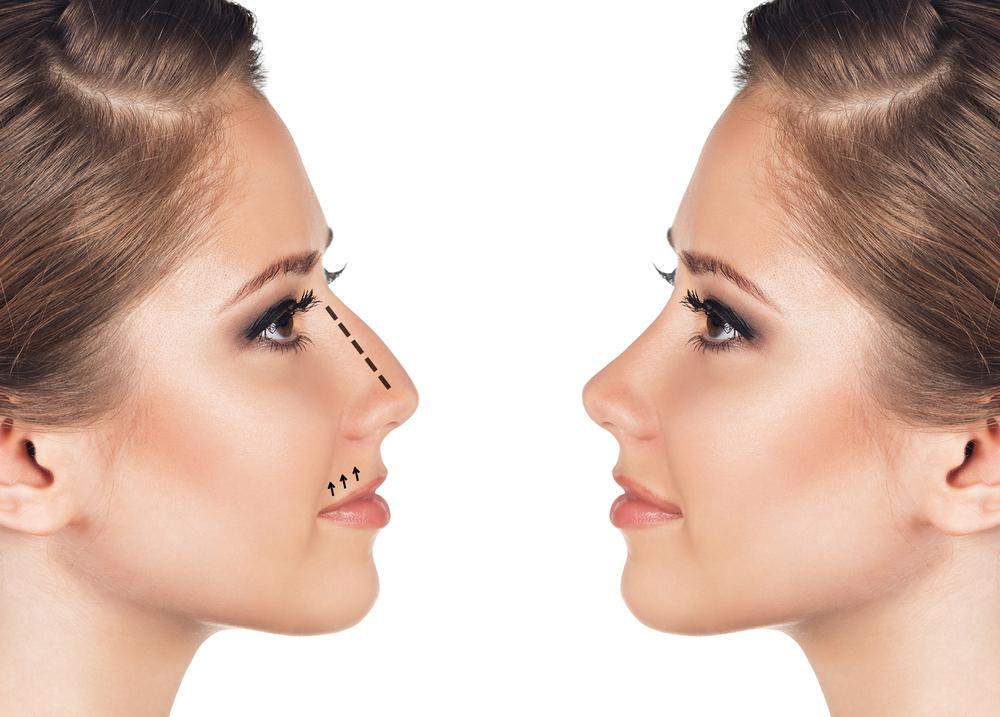 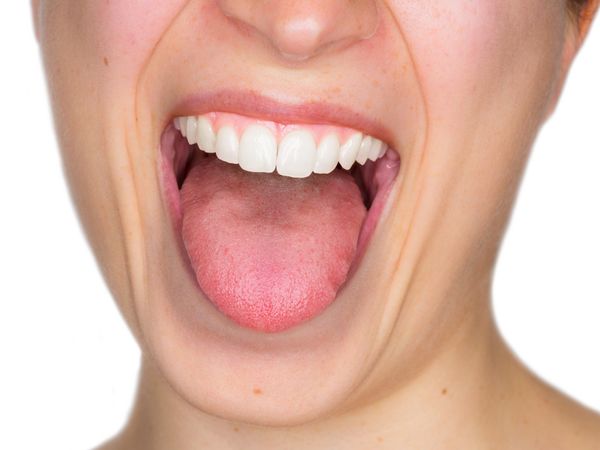 nezlangue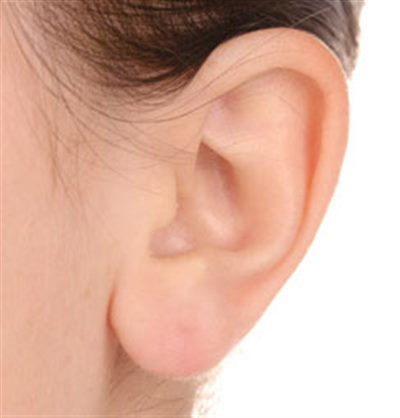 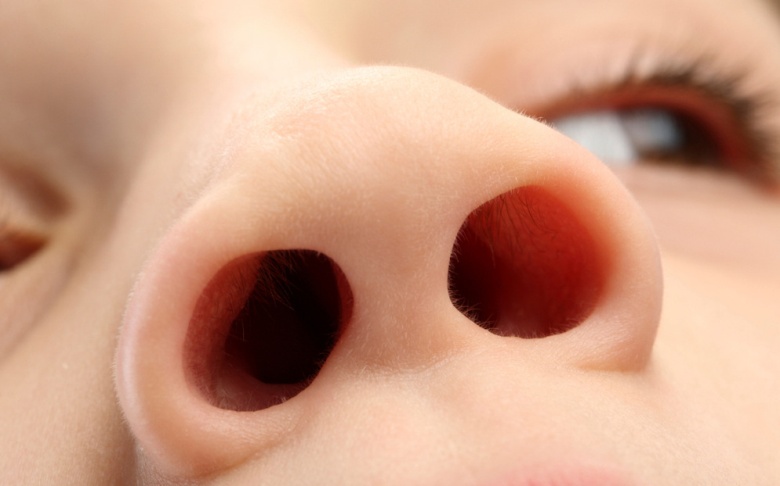 oreillenarine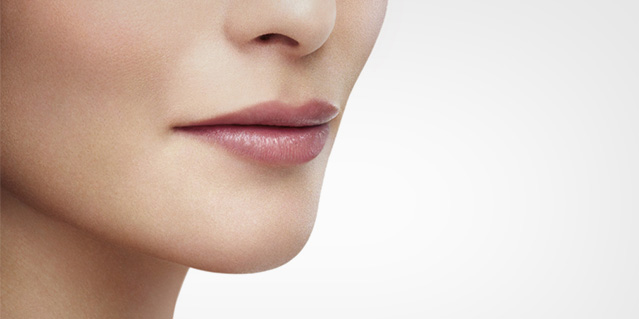 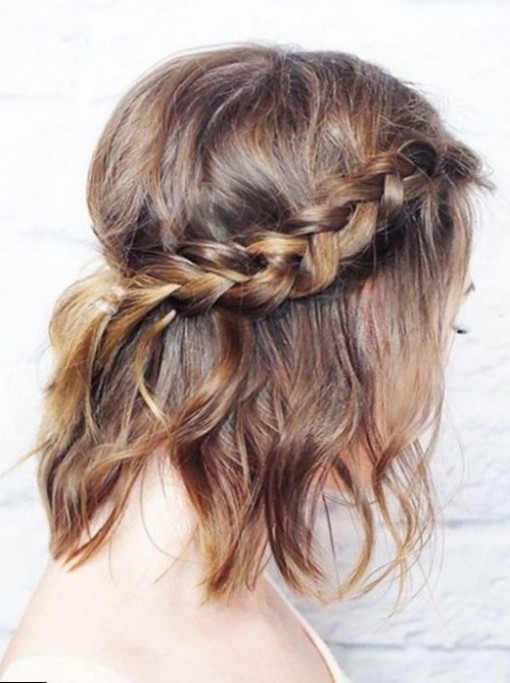 mentoncheveu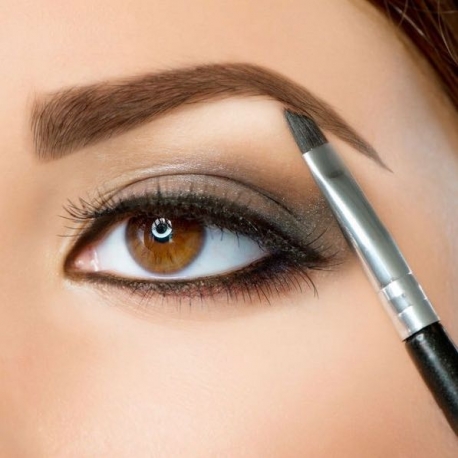 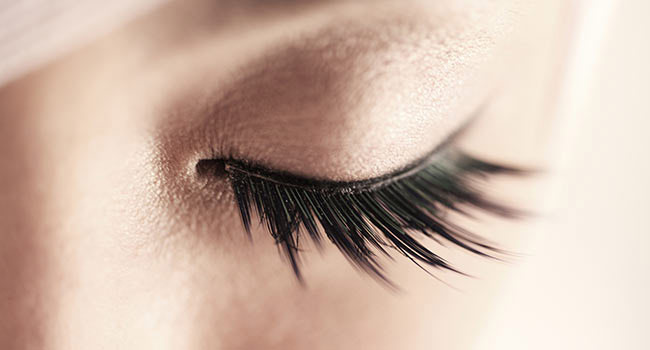 sourcilcil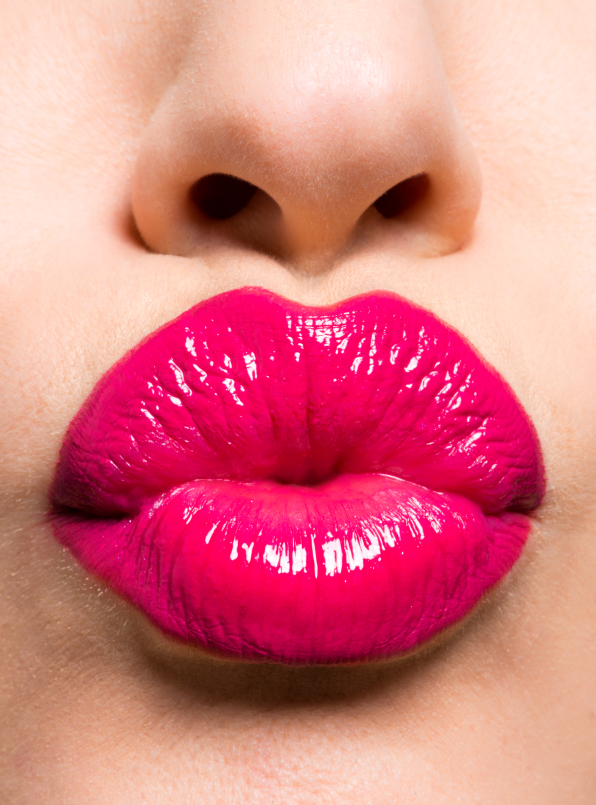 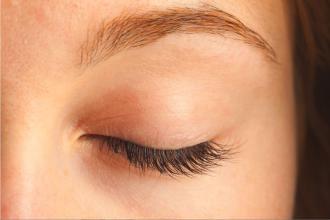 lèvrepaupière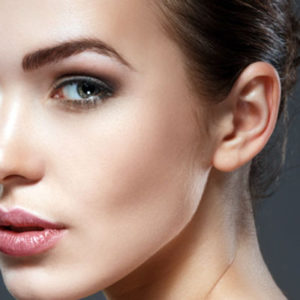 joue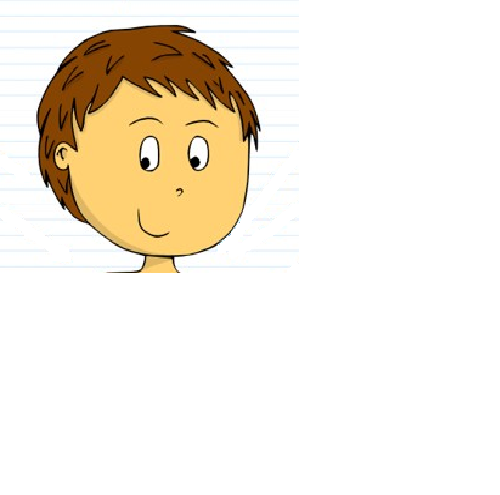 le corps humain la tête